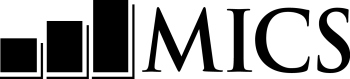 cuestionario de hombres Nombre y año de la encuesta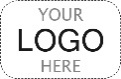 panel de información del hombre	 MWMpanel de información del hombre	 MWMMWM1. Número de conglomerado:	___ ___ ___MWM2. Número de hogar:	___ ___MWM3. Nombre y número de línea del hombre:  Name	 ___ ___MWM4. Nombre y número del supervisor/a:Nombre	 ___ ___ ___MWM5. Nombre y número de/la entrevistador/a::Nombre	 ___ ___ ___MWM6. Día / Mes / Año de la entrevista:		___ ___ /___ ___ /   2     0     2   ___Verifique la edad del hombre en HL6 en el Listado de miembros del hogar, Cuestionario de hogar: Si tiene entre 15 y 17 años de edad, compruebe en HH33 que se obtenga el consentimiento de un adulto para la entrevista o que no sea necesario (HL20=90). Si es necesario el consentimiento y no se obtiene, no se comenzará la entrevista y se registrará ‘06’ en MWM17.Verifique la edad del hombre en HL6 en el Listado de miembros del hogar, Cuestionario de hogar: Si tiene entre 15 y 17 años de edad, compruebe en HH33 que se obtenga el consentimiento de un adulto para la entrevista o que no sea necesario (HL20=90). Si es necesario el consentimiento y no se obtiene, no se comenzará la entrevista y se registrará ‘06’ en MWM17.MWM7. Registre la hora:MWM7. Registre la hora:Verifique la edad del hombre en HL6 en el Listado de miembros del hogar, Cuestionario de hogar: Si tiene entre 15 y 17 años de edad, compruebe en HH33 que se obtenga el consentimiento de un adulto para la entrevista o que no sea necesario (HL20=90). Si es necesario el consentimiento y no se obtiene, no se comenzará la entrevista y se registrará ‘06’ en MWM17.Verifique la edad del hombre en HL6 en el Listado de miembros del hogar, Cuestionario de hogar: Si tiene entre 15 y 17 años de edad, compruebe en HH33 que se obtenga el consentimiento de un adulto para la entrevista o que no sea necesario (HL20=90). Si es necesario el consentimiento y no se obtiene, no se comenzará la entrevista y se registrará ‘06’ en MWM17.HorAs:	MinutOsVerifique la edad del hombre en HL6 en el Listado de miembros del hogar, Cuestionario de hogar: Si tiene entre 15 y 17 años de edad, compruebe en HH33 que se obtenga el consentimiento de un adulto para la entrevista o que no sea necesario (HL20=90). Si es necesario el consentimiento y no se obtiene, no se comenzará la entrevista y se registrará ‘06’ en MWM17.Verifique la edad del hombre en HL6 en el Listado de miembros del hogar, Cuestionario de hogar: Si tiene entre 15 y 17 años de edad, compruebe en HH33 que se obtenga el consentimiento de un adulto para la entrevista o que no sea necesario (HL20=90). Si es necesario el consentimiento y no se obtiene, no se comenzará la entrevista y se registrará ‘06’ en MWM17.__ __:		__ __MWM8. Verifique los cuestionarios completados en este hogar: ¿Usted u otro miembro de su equipo ya había entrevistado a este encuestado para otro cuestionario?sí, ya entrevistado	1NO, primera entrevista	2sí, ya entrevistado	1NO, primera entrevista	21MWM9B2MWM9AMWM9A. Hola, me llamo (su nombre). Somos de la Oficina Nacional de Estadística. Estamos trabajando en una encuesta sobre la situación de los niños, niñas, familias y hogares. Me gustaría conversar con usted acerca de su salud y otros temas. También estamos entrevistando a madres sobre sus hijos e hijas. Esta entrevista usualmente toma cerca de número minutos.La participación en esta encuesta es voluntaria. No se le otorgará ningún pago ni incentivo por responder estas preguntas. Sin embargo, esta encuesta ayudará al gobierno y al público en general a comprender mejor la situación y las necesidades de los hombres.Tenga en cuenta que toda la información que comparta durante la entrevista permanecerá estrictamente confidencial y anónima. Ninguna información sobre usted se hará pública. Sólo produciremos información sobre la población general.Si se siente incómodo con alguna pregunta y no desea responder, avíseme y podremos omitir la pregunta. Además, si desea detener la entrevista en cualquier momento, hágamelo saber.Si en algún momento tiene alguna queja o inquietud sobre esta encuesta, por favor utilice la información proporcionada en esta tarjeta para comunicarse con el nombre de la organización.¿Puedo comenzar la entrevista?MWM9B. Ahora me gustaría hablarle sobre su salud y otros temas con mayor detalle. Esta entrevista usualmente toma cerca de número minutos. De nuevo, la participación en esta encuesta es voluntaria. No se le otorgará ningún pago ni incentivo por responder estas preguntas. Sin embargo, esta encuesta ayudará al gobierno y al público en general a comprender mejor la situación y las necesidades de los hombres.Tenga en cuenta que toda la información que comparta durante la entrevista permanecerá estrictamente confidencial y anónima. Ninguna información sobre usted se hará pública. Sólo produciremos información sobre la población general.Nuevamente, si no desea responder una pregunta o desea detener la entrevista en cualquier momento, hágamelo saber.Si en algún momento tiene alguna queja o inquietud sobre esta encuesta, por favor utilice la información en la tarjeta que le di anteriormente para comunicarse con el nombre de la organización.¿Puedo comenzar la entrevista?MWM9B. Ahora me gustaría hablarle sobre su salud y otros temas con mayor detalle. Esta entrevista usualmente toma cerca de número minutos. De nuevo, la participación en esta encuesta es voluntaria. No se le otorgará ningún pago ni incentivo por responder estas preguntas. Sin embargo, esta encuesta ayudará al gobierno y al público en general a comprender mejor la situación y las necesidades de los hombres.Tenga en cuenta que toda la información que comparta durante la entrevista permanecerá estrictamente confidencial y anónima. Ninguna información sobre usted se hará pública. Sólo produciremos información sobre la población general.Nuevamente, si no desea responder una pregunta o desea detener la entrevista en cualquier momento, hágamelo saber.Si en algún momento tiene alguna queja o inquietud sobre esta encuesta, por favor utilice la información en la tarjeta que le di anteriormente para comunicarse con el nombre de la organización.¿Puedo comenzar la entrevista?MWM9B. Ahora me gustaría hablarle sobre su salud y otros temas con mayor detalle. Esta entrevista usualmente toma cerca de número minutos. De nuevo, la participación en esta encuesta es voluntaria. No se le otorgará ningún pago ni incentivo por responder estas preguntas. Sin embargo, esta encuesta ayudará al gobierno y al público en general a comprender mejor la situación y las necesidades de los hombres.Tenga en cuenta que toda la información que comparta durante la entrevista permanecerá estrictamente confidencial y anónima. Ninguna información sobre usted se hará pública. Sólo produciremos información sobre la población general.Nuevamente, si no desea responder una pregunta o desea detener la entrevista en cualquier momento, hágamelo saber.Si en algún momento tiene alguna queja o inquietud sobre esta encuesta, por favor utilice la información en la tarjeta que le di anteriormente para comunicarse con el nombre de la organización.¿Puedo comenzar la entrevista?sí	1No / No preguntaDO	21 Módulo de ANTECEDENTES DEL HOMBRE2MWM171 Módulo de ANTECEDENTES DEL HOMBRE2MWM171 Módulo de ANTECEDENTES DEL HOMBRE2MWM17antecedentes del hombre                                                                                                                                    MWBantecedentes del hombre                                                                                                                                    MWBantecedentes del hombre                                                                                                                                    MWBMWB1. Verifique el número de línea del entrevistado (MWM3) en EL PANEL DE INFORMACIÓN DEL HOMBRE y el encuestado en el CUESTIONARIO DE HOGAR (HH47): ¿Este entrevistado es el mismo que el del CUESTIONARIO DE HOGAR?SÍ, el entrevistado es el mismo, 	MWM3=HH47	1NO, EL entrevistadO no es EL mismO, MWM3≠HH47	21MWB5MWB3. ¿En qué mes y año nació usted?fecha de nacimiento
Mes	__ __	ns mes	98	año	__ __ __ __	ns año	9998MWB4. ¿Cuántos años tiene?	Indague: ¿Cuántos años cumplió usted en su último cumpleaños?	Si las respuestas a MWB3 y MWB4 son inconsistentes, indague y corrija. Deberá anotarse la edad.edad (en años cumplidos)	__ __MWB5. ¿Dónde nació usted? ¿En País o en otro país?ESTE PAÍS	1OTRO PAÍS	2NS	82MWB68MWB7MWB5A ¿En qué región nació usted?Indague para determinar la región según las fronteras actualesRegiÓn	__ __NS	98MWB798MWB7MWB6. ¿En qué país nació usted?Indague para determinar la región según las fronteras actuales y registre el código del país. Si no puede encontrar o determinar el nombre del país, escriba el nombre del lugar abajo y luego registre temporalmente '976' hasta que conozca el código apropiado. (Nombre del país)PAÍS	__ __ __NO SE PUEDE DETERMINAR EL PAÍS	976MWB7. ¿Tiene usted ciudadanía de País?SÍ, CIUDADANA DE ESTE PAÍS	1NO, OTRO PAÍS	2NO, SIN CIUDADANÍA	32MWB7B3FinMWB7A. ¿Tiene usted ciudadanía de otro país?SÍ	1No	22FinMWB7B. ¿De qué (otro) país o países tiene usted ciudadanía?Indague para determinar el país según las fronteras actuales y registre el código del país.Si no puede encontrar o determinar el nombre del país, escriba el nombre del lugar abajo y luego registre temporalmente '976' hasta que conozca el código apropiado.(Nombre del país)PAÍS #1	__ __ __PAÍS #2	__ __ __PAÍS #3	__ __ __NO SE PUEDE DETERMINAR EL PAÍS	976MigraCIÓnMWBSi es seleccionado, inserte aquí el tema Migración como se indica en el paquete complementario asociado.Si es seleccionado, inserte aquí el tema Migración como se indica en el paquete complementario asociado.SEGURO DE SALUDMINSi es seleccionado, inserte aquí el tema Seguro de salud como se indica en el paquete complementario asociado.Si es seleccionado, inserte aquí el tema Seguro de salud como se indica en el paquete complementario asociado.EMPLEO Y FORMACIÓNMNESi es seleccionado, inserte aquí el tema Empleo y formación como se indica en el paquete complementario asociado.Si es seleccionado, inserte aquí el tema Empleo y formación como se indica en el paquete complementario asociado.Uso de TICUso de TICMICMIC1. ¿Tiene usted un teléfono celular?SÍ	1No	22MIC3MIC2. ¿Tiene usted un teléfono inteligente?SÍ	1No	2MIC3. Durante los últimos 3 meses, ¿usó un teléfono celular al menos una vez por semana, menos de una vez por semana o nunca?Indague si es necesario: Me refiero a si se ha comunicado con alguien utilizando un celular.	Si es ‘Al menos una vez por semana’, indague: ¿Diría que esto sucede casi todos los días?	Si es ‘Sí’, registre 3, si es ‘No’, registre 2.Nunca	0Menos de una vez por semana	1Al menos una vez por semana	2Casi todos los días	3MIC4. ¿Ha usado alguna vez un computador, como un computador de escritorio, portátil, una tableta o similar?SÍ	1No	22MIC6MIC5. Durante los últimos tres meses, ¿usó una computadora al menos una vez por semana, menos de una vez por semana o nunca?Si es ‘Al menos una vez por semana’, indague: ¿Diría que esto sucedió casi todos los días?    Si es ‘Sí’, registre 3, si es ‘No’, registre 2.Nunca	0Menos de una vez por semana	1Al menos una vez por semana	2Casi todos los días	31MIC72MIC73MIC7MIC6. Verifique MIC3: ¿Es MIC3=0?SÍ, MIC3=0	1No, MIC3=1, 2, o 3	21MIC10MIC7. Ahora le preguntaré sobre actividades que puede que haya realizado en un computador o teléfono durante los últimos 3 meses. Usted:¿Usó alguna herramienta de copiar y pegar para duplicar o mover datos, información y contenido en entornos digitales, como dentro de un documento, entre dispositivos o en la nube?¿Envió algún mensaje, por ejemplo, por correo electrónico, servicio de mensajería o SMS, con un archivo adjunto, como un documento, imagen o video?¿Usó una fórmula aritmética básica en una hoja de cálculo?¿Conectó e instaló un nuevo dispositivo, como un módem, una cámara o una impresora?¿Buscó, descargó, instaló y configuró software?¿Creó una presentación electrónica con software para presentaciones, incluyendo texto, imágenes, sonido, video o gráficos? ¿Transfirió un archivo entre un computador y otro dispositivo?¿Estableció medidas de seguridad efectivas, como contraseñas seguras o notificaciones de intentos de inicio de sesión, para proteger dispositivos y cuentas en línea?Cambió la configuración de privacidad en su dispositivo, cuenta o aplicación para limitar el intercambio de datos personales e información, como nombre, información de contacto o fotos.¿Verificó la confiabilidad de la información encontrada en línea?Escribió un programa de computación utilizando un lenguaje de programación especializado, que incluya la programación en entornos digitales, como el desarrollo de software de computador o aplicaciones.		SÍ	NoUsó copiado/pegado	1	2EnvÍO DE un MENSAJE con archivo adjunto	1	2USO DE FÓRMULA BÁSICAS EN HOJA DE CÁLCULO	1	2CONECTÓ DISPOSITIVO	1	2InstaLÓ software	1	2CreÓ presentaCiÓn	1	2TransfIRIÓ ARCHIVO	1	2ESTABLECIÓ   MEDIDAS DE SEGURIDAD	1	2CAMBIÓ CONFIGURACIÓN DE PRIVACIDAD	1	2VERIFICÓ LA CONFIABILIDAD DE LA INFORMACIÓN	1	2PROGRAMÓ	1	2MIC8. Verifique MIC7[F]: ¿Se registró ‘Sí’?SÍ, MIC7[F]=1	1No, MIC7[F]=2	21MIC11MIC9. Verifique MIC7[F]: ¿Se registró ‘Sí’?SÍ, MIC7[K]=1	1No, MIC7[K]=2	21MIC11MIC10. ¿Alguna vez usó internet desde cualquier lugar y en cualquier dispositivo?SÍ	1No	22FinMIC11. Durante los últimos 3 meses, ¿usó internet al menos una vez por semana, menos de una vez por semana o nunca?	Si es ‘Al menos una vez por semana’, indague: ¿Diría que esto sucede casi todos los días?Si es ‘Sí’, registre 3, si es ‘No’, registre 2.Nunca	0Menos de una vez por semana	1Al menos una vez por semana	2Casi todos los días	3Uso del tiempoMTUSi es seleccionado, inserte aquí el tema Uso del tiempo como se indica en el paquete complementario asociado.Si es seleccionado, inserte aquí el tema Uso del tiempo como se indica en el paquete complementario asociado.Actitudes hacia la violencia doméstica.MDVSi es seleccionado, inserte aquí el tema Actitudes hacia la violencia doméstica como se indica en el paquete complementario asociado.Si es seleccionado, inserte aquí el tema Actitudes hacia la violencia doméstica como se indica en el paquete complementario asociado.ODS16: SeguridadMVTSi es seleccionado, inserte aquí el tema ODS16: Seguridad como se indica en el paquete complementario asociado.Si es seleccionado, inserte aquí el tema ODS16: Seguridad como se indica en el paquete complementario asociado.ODS16: DiscriminaciónMVTSi es seleccionado, inserte aquí el tema ODS16: Discriminación como se indica en el paquete complementario asociado.Si es seleccionado, inserte aquí el tema ODS16: Discriminación como se indica en el paquete complementario asociado.Matrimonio/UNIóNMatrimonio/UNIóNMMAMMA1. ¿Está usted actualmente casado o viviendo con alguien como si estuviera casado?sí, actualmente casado	1sí, viviendo en pareja	2No, no en unión	31MMA72MMA7MMA1. ¿Está usted actualmente casado o viviendo con alguien como si estuviera casado?SÍ, ACTUALMENTE CASADO	1SÍ, VIVIENDO EN PAREJA	2NO, NO EN UNIÓN	33MMA5MMA3. ¿Tiene usted otras esposas o vive con otras parejas como si estuviera casado?sÍ	1No	22MMA7MMA4. ¿Cuántas otras esposas o parejas convivientes tiene usted?Número	__ __NS	98MMA8B98MMA8BMMA5. ¿Ha estado usted alguna vez casado o ha vivido con alguien como si estuviera casado?sí, casado en el pasado	1sí, vivió con pareja en el pasado	2No	33FinMMA6. ¿Cuál es su estado conyugal ahora: es usted viudo, divorciado o separado?viudo	1Divorciado	2Separado	3MMA7. ¿Ha estado usted casado o ha vivido con alguien sólo una vez o más de una vez?solo una vez	1más de una vez	21MMA8A2MMA8BMMA8A. ¿En qué mes y año comenzó usted a vivir con su (esposa/pareja)?Si el entrevistado dice que está casado, pero aún no vive con su esposa, pregunte: ¿En qué mes y año se casó con su esposa?MMA8B. ¿En qué mes y año comenzó usted a vivir con su primera esposa o pareja? Si el entrevistado dice que estuvo casado antes pero que nunca vivió con su primera esposa, pregunte: ¿En qué mes y año se casó con su primera esposa?fecha de la (primera) unión	Mes	__ __	ns mes	98	año	__ __ __ __	ns año	9998MMA9. Verifique MMA8A/B: ¿Está registrado ‘NS AÑO’?sÍ, mMa8A/b=9998	1No, MMA8A/B≠9998	22FinMMA10. Verifique MMA7: ¿En unión solo una vez?sÍ, MMA7=1	1No, MMA7=2	21MMA11A2MMA11BMMA11A. ¿Qué edad tenía usted cuando empezó a vivir con su (esposa/pareja)?Si el entrevistado dice que está casado, pero aún no vive con su esposa, pregunte: ¿En qué mes y año se casó con su esposa?MMA11B. ¿Qué edad tenía usted cuando empezó a vivir con su primera esposa o pareja?Si el entrevistado dice que estuvo casado antes pero que nunca vivió con su primera esposa, pregunte: ¿En qué mes y año se casó con su primera esposa?edad en años	__ __Capacidad funcional en adultosmAFSi es seleccionado, inserte aquí el tema Capacidad funcional en adultos como se indica en el paquete complementario asociado.Si es seleccionado, inserte aquí el tema Capacidad funcional en adultos como se indica en el paquete complementario asociado.Consumo de tabacomToSi es seleccionado, inserte aquí el tema Consumo de tabaco como se indica en el paquete complementario asociado.Si es seleccionado, inserte aquí el tema Consumo de tabaco como se indica en el paquete complementario asociado.Salud mentalmMHSi es seleccionado, inserte aquí el tema Salud mental como se indica en el paquete complementario asociado.Si es seleccionado, inserte aquí el tema Salud mental como se indica en el paquete complementario asociado.MWM10. Registre la hora.Horas y minutos	__ __ : __ __MWM11. ¿La entrevista se completó en privado o había alguien más durante toda la entrevista o parte de ella?Si, toda la entrevista se completó en privado	1No, otros estaban presentes durante toda la entrevista(especifique)	2No, otros estaban presentes durante parte de la entrevista	(especifique)	3MWM12. Idioma del cuestionario.ESPAÑOL	1idioma 2	2idioma 3	3MWM13. Idioma de la entrevista.ESPAÑOL	1idioma 2	2idioma 3	3Otro idioma	(especifique)	6MWM14. Lengua materna del entrevistadoESPAÑOL	1idioma 2	2idioma 3	3Otro idioma	(especifique)	6MWM15. ¿Se utilizó un intérprete para alguna parte de la entrevista?sí, para todo el cuestionario	1sí, para parte del cuestionario	2No, no se utilizó	3MWM15A. Verifique MWB4: ¿Edad del entrevistado?EDAD 15-17 	1EDAD 18 o MAYOR	21FinMWB15B. Verifique el número de línea de la entrevistada (MWM3) en el PANEL DE INFORMACIÓN DEL HOMBRE y el entrevistado del CUESTIONARIO DE HOGAR (HH47): ¿Este entrevistado también es el entrevistado del CUESTIONARIO DE HOGAR?? SÍ, ENTREVISTADo ES el MISMo, 	mWM3=HH47	1NO, ENTREVISTADo NO ES el MISMo, mWM3≠HH47	21MWM16MWM15C. ¿Esta persona ya ha sido entrevistada con algún cuestionario individual?SI, YA ENTREVISTADo	1NO, NO HA SIDO ENTREVISTADo	21MWM16 MWM15D. Verifique MIC1, y verifique HC7[A] y HC12 en el CUESTIONARIO DE HOGAR: ¿Este entrevistado tiene un celular, o el hogar tiene línea telefónica fija, o algún miembro del hogar tiene celularSÍ, mIC1 = 1 o HC7[A]=1 o HC12=1	1NO, mIC1 = 2 Y HC7[A]=2 Y HC12=2	22MWM15FMWM15E. Gracias por su participación.La Oficina Nacional de Estadística realizará más adelante una encuesta telefónica sobre la situación de los niños, niñas, familias y hogares. Es posible que llamemos algunas veces a lo largo de un período de unos meses, durante aproximadamente 15 minutos cada vez.La participación es voluntaria. Si acepta participar ahora, aún puede retirarse más adelante. No le costará nada participar. Su número de teléfono y toda la información que comparta durante estas entrevistas telefónicas no se compartirán con nadie fuera de nuestro equipo.   ¿Le gustaría participar?sÍ	1No	21MWM15H2MWM16MWM15F. Gracias por su participación.La Oficina Nacional de Estadística realizará más adelante una encuesta de seguimiento sobre la situación de los niños, niñas, familias y hogares. Es posible que nos comuniquemos con usted algunas veces a lo largo de un período de unos meses, durante aproximadamente 15 minutos cada vez.La participación es voluntaria. Si acepta participar ahora, aún puede retirarse más tarde. No le costará nada participar. Toda la información que comparta durante estas entrevistas no se compartirá con nadie fuera de nuestro equipo.¿Le gustaría participar?sÍ	1No	22MWM16MWM15G. Anteriormente registré que no hay teléfonos en su hogar. Sólo para confirmar, ¿tiene usted un número de teléfono personal o hay un número de teléfono del hogar?sÍ	1No	21MWM15I2MWM16MWM15H. ¿Tiene usted un número de teléfono personal o hay un número de teléfono del hogar?sÍ	1no	22MWM16MWM15I. Puede compartir el número de su hogar, pero por favor no comparta ningún número de teléfono personal que pertenezca a otros miembros de su hogar o a personas ajenas a su hogar. Por favor, indíqueme a cuál número de teléfono llamar.MWM15I. Puede compartir el número de su hogar, pero por favor no comparta ningún número de teléfono personal que pertenezca a otros miembros de su hogar o a personas ajenas a su hogar. Por favor, indíqueme a cuál número de teléfono llamar.MWM15I. Puede compartir el número de su hogar, pero por favor no comparta ningún número de teléfono personal que pertenezca a otros miembros de su hogar o a personas ajenas a su hogar. Por favor, indíqueme a cuál número de teléfono llamar.MWM15I. Puede compartir el número de su hogar, pero por favor no comparta ningún número de teléfono personal que pertenezca a otros miembros de su hogar o a personas ajenas a su hogar. Por favor, indíqueme a cuál número de teléfono llamar.[P1]MEJOR NÚMERO[P2]2º NÚMERO[P3]3º NÚMEROMWM15J. Solicite y registre el número de teléfono.__ __ __    __ __ __ ____ __ __    __ __ __ ____ __ __    __ __ __ __MWM15K. Sólo para confirmar, ¿el número es (número registrado en WM15J)?Si no, regrese a MWM15J y corrija el registro.SÍ	1NO	2MWM15JSÍ	1NO	2MWM15JSÍ	1NO	2MWM15JMWM15L. Recuerde, puede compartir el número de su hogar, pero por favor no comparta ningún número de teléfono personal que pertenezca a otros miembros de su hogar o a personas ajenas a su hogar. ¿Tiene otro número de teléfono personal o compartido donde puedan localizarlo?SÍ	1[P2]NO	2MWM16SÍ	1[P3]NO	2MWM16SÍ	1[P4]NO	2MWM16Marque aquí si hay cuestionario adicionalusado:	MWM16. Verifique las columnas HL10 y HL20 en el LISTADO DE MIEMBROS DEL HOGAR, CUESTIONARIO DE HOGAR:
¿La persona entrevistada es el cuidador de algún niño/a de 0 a 4 años que vive en este hogar?	 Sí  Vaya a MWM17 y marque ‘01’. Luego vaya al CUESTIONARIO de NIÑOS/AS MENORES DE CINCO AÑOS para ese niño/a e inicie la entrevista con este entrevistado.	 No 	Verifique HH26-HH27 en el CUESTIONARIO DE HOGAR: ¿Hay un niño/a de 5 a 17 años de edad seleccionado para el CUESTIONARIO DE NIÑOS/AS Y ADOLESCENTES DE 5 a 17 AÑOS?		 Sí  Verifique la columna HL20 en el LISTAdo DE MIEMBROS DEL HOGAR, CUESTIONARIO de HOGAR: ¿Este entrevistado es el cuidador del niño/a seleccionado para el CUESTIONARIO de NIÑOS/as Y ADOLESCENTES DE 5 a 17 años en este hogar?	  Sí     Vaya a MWM17 y marque ‘01’. Luego vaya al CUESTIONARIO DE NIÑOS/AS Y ADOLESCENTES DE 5 a 17 AÑOS para ese niño/a e inicie la entrevista con este entrevistado.  No   Vaya a MWM17 y marque ’01.’. Luego termine la entrevista con esta persona agradeciéndole por su cooperación. Compruebe si hay otros cuestionarios para ser administrados en este hogar		 No   Vaya a MWM17 y marque ‘01’. Termine la entrevista con esta persona, agradeciéndole por su cooperación. Compruebe si hay otros cuestionarios para ser administrados este hogar.MWM17. Resultado de la entrevista del hombre.Comente con su supervisor cualquier resultado no completado.CompletAda	01AUSENTE	02ReCHAZO	03completAdA PARCIALMENTE	04IncapacitaDo	(especifique)	05no hay consentimiento de adulto para ENTREVISTADo de 15 a 17 años de edad	06OtRO (especifique)	96